P5B Homework ActivitiesWeek Beginning: 18/09/23Monday – Thursday       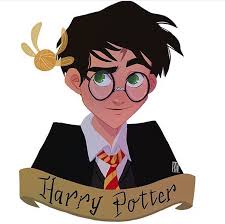 Try to work on some homework tasks each night. You can fit them in around your family schedule. Return your jotters to school on a Friday please. Holiday on Friday 22nd and Monday 25th September.SPELLING : Tricky wordsSpelling Test in class for this week’s spelling words.  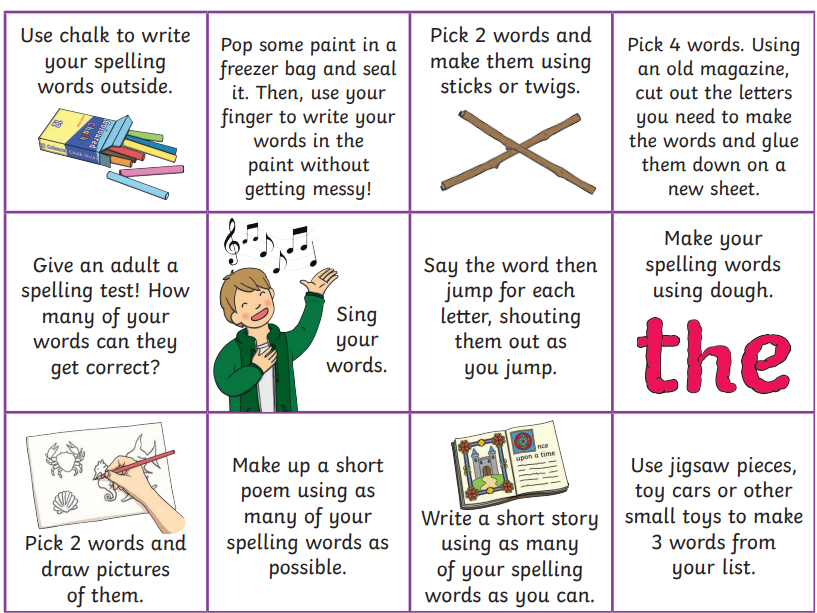  Look at the spelling words for your group, copy each word 3 times.choose some activities from your spelling menu to learn them .Try to do at least 3 different activities from the list, but you can do more to challenge yourself !READING & COMPREHENSIONBugClub-read and complete the allocated class book.Red Stars-	 101 ways to Beat BoredomBlue Stars- 	 SuperpetGreen Stars-	Wallace & Gromit and the Soccamatic  NUMERACY Use the multiplication table and link to this game and songs to practice your times tables for your Ninja Challenge.https://www.timestables.co.uk/games/  You can practice on this too.https://www.youtube.com/watch?v=oPINS56lDes  Multiplication Songs for Children (Official Video) Multiply Numbers 1 through 12 for Kids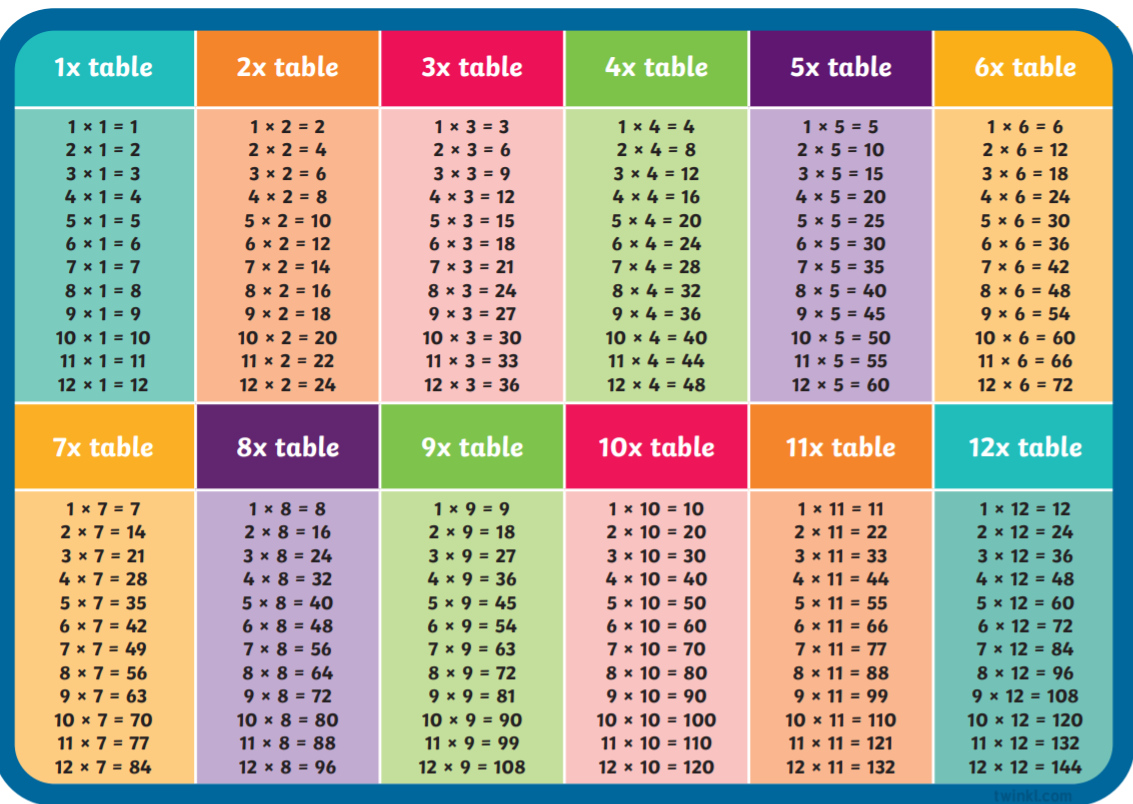 Group 1Group 2Group 3   shoulder they called round continue previous morning allow our asked state weather who where what above breakfast cupboard eight eighteen experiment first hear listen nine nineteen million surprise care busy have your only by are come of new said could her before day away today 